Grad Sisak, u povodu Dana grada 4. lipnja i obilježavanja 180 godina obrtništva u gradu Sisku, raspisuje nagradni likovni natječaj  „Vrijedne sisačke ruke“  za učenice i učenike osnovnih škola grada Siska.Želja je natječajem mlade naraštaje upoznati s poviješću i značajem obrtništva u našem gradu i razviti pozitivan odnos prema ovoj tematici.  Dajmo njihovoj mašti na volju, potaknimo njihovu inovativnost i kreativnost u vidu likovnog oblikovanja njihovog viđenja sisačkog obrtništva.Natječaj traje od  8. travnja – 13. svibnja 2016. godine, a rezultati će biti objavljeni 20. svibnja 2016. godine putem internetske stranice grada Siska.Pravo sudjelovanja imaju svi učenici i učenice osnovnih škola grada Siska. Tema crteža-plakata je „Vrijedne sisačke ruke“ – u povodu 180 godina obrtništva u gradu Sisku Šalje se po jedan rad od svakog učenika/ce. Izrada dvodimenzionalnih likovnih radova dozvoljena je svim stilovima i tehnikama. Preporučuje se vodoravni format zbog kasnije aplikacije nagrađenog rada na jumbo plakat.Svi sudionici prihvaćaju da Organizator može sve radove koristiti za izradu promotivnih i edukacijskih materijala u promotivne i edukacijske svrhe uključujući objave u svim medijima (tisak, TV, digitalni), izložbama i sl.Nagrade se dodjeljuju za tri najbolja rada, a čine pisana priznanja i materijalne nagrade.Smartphone + tisak nagrađenog rada na jumbo plakatuMP 4 snimačFotoaparatOrganizator će osnovati stručni žiri od tri člana za odabir najboljih radova.Organizator će organizirati svečanu dodjelu nagrada i priznanja, a najbolji radovi bit će izloženi na posebno organiziranoj izložbi.Radovi se prijavljuju putem odgojno-obrazovne ustanove na adresu Grad Sisak, Upravni odjel za obrazovanje, kulturu, sport, branitelje i civilno društvo, Rimska 26, 44000 Sisak.Prijavljeni radovi moraju sadržavati čitko ispunjenu prijavnicu. Primljeni radovi se ne vraćaju.Lajkam SisakNatječaj za učenike osnovnih škola „Vrijedne sisačke ruke“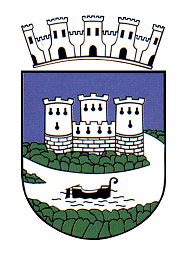 